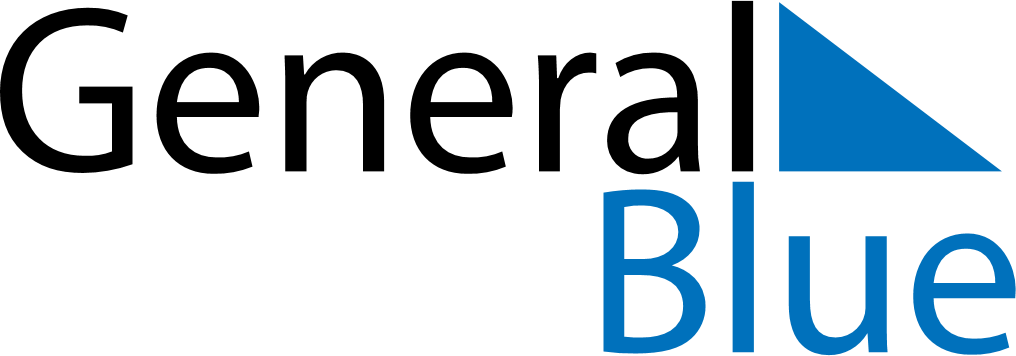 March 2022March 2022March 2022March 2022AngolaAngolaAngolaSundayMondayTuesdayWednesdayThursdayFridayFridaySaturday123445Shrove Tuesday678910111112International Woman’s Day131415161718181920212223242525262728293031